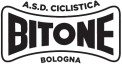 PRESENTAZIONE LIBRO DEL CINQUANTESIMO DELLA ASD CICLISTICA BITONESono trascorsi cinquant’anni da quando un gruppetto di amici decise di fondare una piccola società di ciclismo. Nel 2021 festeggiamo così mezzo secolo d’attività di quella che è oggi è una società di riferimento per il movimento cicloturistico a livello nazionale.Nell’accogliente cornice del Circolo Arci Benassi, dove ha anche sede la ASD Ciclistica Bitone, martedì 14 settembre 2021 abbiamo avuto l’occasione di presentare ufficialmente il libro dei                                50 anni della nostra società.Il libro è uno spaccato di vita, di sport, di costume e di storia della Bitone e del quartiere Savena dove è iniziata e si è svolta l’attività sportiva del nostro gruppo ciclistico.Siamo lieti di aver raggiunto questo traguardo. Questo significa che la nostra associazione ha saputo mettere radici profonde nella società per poter festeggiare questo importante risultato e per essere proiettati in avanti con la speranza di continuare quanto è stato fatto nel passato.Per la ASD Ciclistica Bitone Massimo Ballardini Responsabile Stampa e Informazione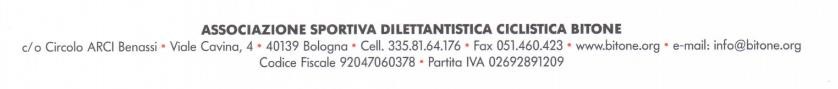 